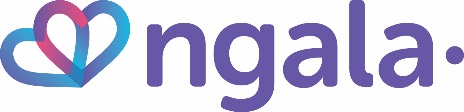 Ngala Published Journal Articles and Papers				 2021Bennett, E., Simpson, W., Cooke, D., Banham, V., Strange, C. & Munns, A. (2021). Sustaining an inter-professional culture of research and evaluation within a community parenting and early childhood organisation. Journal of Children and Young People’s Health 2021; 2(1) Simpson, W., Bennett, E. & Marriott, R. (2021). Growing Strong Brains®: Assessing practitioner application of a health promotion toolkit within Aboriginal communities in Western Australia. Australian Journal of Child and Family Health Nursing (in press)Poster Presentation: Allen, J & Robinson, D. (2021). Growing Strong Brains® interactive toolkit: Journeying together with Aboriginal families in WA. WACOSS Conference Feb 2021. 2020Bennett, E., Simpson, W., Fowler, C., Munns, A & Kohlhoff J. (2020). Enhancing access to parenting services using digital technology supported practices. Australian Journal of Child and Family Health Nursing, 17(1):4-11. https://doi.org/10.33235/ajcfhn.17.1.4-11Adusei-Asante, K., Bennett, E., Simpson, W., Hindmarsh, S., Harvey, B., & McMeekin, C. (2020). Evaluating our evaluability: Lessons from Ngala, Western Australia. Evaluation Journal of Australasia. https://doi.org/10.1177/1035719X20971854Finlay-Jones, A, Bennett, E, Downs, J, Kendall, S, Kottampally, K, Lim, YH, Mancini, V, Marriott, R, Milroy, Robinson, M, Smith, J, Wakschlag, L, Ohan, JL, Caregiver-mediated interventions to support self-regulation among infants and young children (0-5): A protocol for a realist review, BMJ Oct 2020. https://doi10.1101/2020.10.12.20211300 Ngala supported student/other projects:Law, K. H., Dimmock, A. J., Guelfi, K. J., Nguyen, T., Bennett, E., Gibson, L., Tan, X. H., & Jackson, B. (2020). A peer support intervention for first-time mothers: Feasibility and preliminary efficacy of The Mummy Buddy Program. Women & Birth. Macdonald, J. A., Graeme, L. G., Wynter, K., Cooke, D., Hutchinson, D., Kendall, G., … Youssef, G. J. (2020). How are you sleeping? Starting the conversation with fathers about their mental health in the early parenting years. Journal of Affective Disorders. https://doi.org/10.1016/j.jad.2020.11.081 2019Cooke, D., Bennett, E., Simpson, W., Read, K. & Kendall, G. (2019).  Father inclusive practice in a parenting and early childhood organisation: Development and analysis of a staff survey. Australian Journal of Child & Family Health Nursing, 16 (2):3-10, https://doi.org/10.33235/ajcfhn.16.2.3-10 Bennett, E., Alliex, S & Bulsara, C. (2019). The nursing history of Ngala since 1890: an early parenting organisation in Western Australia, Australian Journal of Child & Family Health Nursing,16 (1): 24-32. https://doi.org/10.33235/ajcfhn Strange, C., Bennett, E., Hauck, Y. & Tait M. (2019). A qualitative evaluation of a Young Parent Program  (YPP) - parent and facilitator perspectives'. The Health Promotion Journal of Australia. https://doi:10.1002/hpja.228 Poster Presentation: Bennett, E. (2019). Growing Strong Brains®: - an interactive toolkit used in remote WA with Aboriginal families/communities. Women’s Health Conference, Perth, 2/9/19. https://doi:10.13140/RG.2.2.19126.97281 Ngala supported student/other projects:Simpson, W., Cooper, T. & Banham, V. (2019). From criminalisation to individual choice: Policy responses to changing constructions of intellectual disability in Western Australia. Scandinavian Journal of Disability Research, 21(1), pp.100–110.  http://doi.org/10.16993/sjdr.571 Wynter, K., Francis, L., Fletcher, R. et al. (2020). Sleep, mental health and wellbeing among fathers of infants up to one year postpartum: A scoping review. Midwifery.  https://doi.org/10.1016/j.midw.2020.102738 2018Ngala supported student/other projects:Carr, RM., Prestwich, A., Kwasnicka, D., Thogerson-Ntoumani, DF., Gucciardi, E., Quested, LH & Ntoumanis, N. (2018). Dyadic interventions to promote physical activity and reduce sedentary behaviour: systematic review and meta-analysis. Health Psychology Review. https://doi:10.1080//17437199.2018.1532312 Law, KH., Jackson, B., Guelfi, K., Nguyen, T. & Dimmock, JA. (2018). Understanding and alleviating maternal postpartum distress: Perspectives from first-time mothers in Australia. Social Science and Medicine, 204, 59-66.Law, KH., Dimmock, J., Guelfi, KJ., Jackson, B., Nguyen, T .& Gucciardi, D. (2018). Stress, depressive symptoms, and maternal self-efficacy in first-time mothers: Modelling and predicting change across the first six months of motherhood. Applied Psychology: Health and wellbeing. https://doi:10.1111/aphw.121147 2017Fletcher, R., May, C., Kay Lambkin, F., Gemmill, A. W., Cann, W., Nicholson, J., Milgrom, J., Highett, N., Foureur, M., Bennett, E., & Skinner, G. (2017). SMS4dads: Providing information and support to new fathers through mobile phones–a pilot study. Advances in Mental Health, 15(2), 121-131. https://doi:10.1080/18387357.2016.1245586  Ngala supported student/other projects:Munns, A., Toye, C., Hegney, D., Kickett, M., Marriott, R. and Walker, R. (2017). Peer-led Aboriginal parent support: Program development for vulnerable populations with participatory action research. Contemporary Nurse, pp.1-18.Munns, A., Toye, C., Hegney, D., Kickett, M., Marriott, R. and Walker, R. (2017). Aboriginal parent support: A partnership approach. Journal of Clinical Nursing. DOI: 10:10.1111/jocn.13979.Priddis, L., & Rogers, S. L. (2017). Development of the reflective practice questionnaire: preliminary findings. Reflective Practice, 19(1), 89-104. DOI:10.1080/14623943.2017.13793842016Bennett, E., Berry, K., Emeto, T.I., Burmeister, O.K., Young, J. and Shields, L. (2016). Attitudes to lesbian, gay, bisexual and transgender parents seeking health care for their children in two early parenting services in Australia. Journal of Clinical Nursing, 26(7-8), pp.1021-1030. DOI: 10.1111/jocn.13595Fletcher, R., May, C., Wroe, J., Hall, P., Cooke, D., Rawlinson, C., Redfern, J., & Kelly, B. (2016). Development of a set of mobile phone text messages designed for new fathers. Journal of Reproductive and Infant Psychology, 34(5), 525-534. DOI:10.1080/02646838.2016.1214250Bennett, E., Hauck, Y., Radford, G., & Bindahneem, S. (2016). An interprofessional exploration of nursing and social work roles when working jointly with families. Journal of Interprofessional Care, 30(2), 232-237. DOI:10.3109/13561820.2015.1115755Muller, M, Gallagher, S & Bennett E. (2016). Book chapter “Working with FIFO families and communities: A service delivery perspective.” Accepted for publication Sept 2016.Ngala supported student/other projects:Fletcher, R., Dowse, E. and St George, J., (2016). Screening dads for depression in Australian early parenting centres. Australian Nursing and Midwifery Journal, 24(5), p.36. Strange, C., Bremner, A., Fisher, C., Howat, P., & Wood, L. (2016). Local community playgroup participation and associations with social capital. Health Promotion Journal of Australia, 28(2), 110-117. Published online August 2016. DOI: 10.1071/HE15134.Strange, C., Bremner, A., Fisher, C., Howat, P., & Wood, L. (2016). Mothers’ group participation: associations with social capital, social support and mental well‐being, Journal of Advanced Nursing, 72(1), pp.85-98. DOI: 10.1111/jan.12809.Munns, A., Watts, R., Hegney, D., & Walker, R. (2016). Effectiveness and experiences of families and support workers participating in peer-led parenting support programs delivered as home visiting programs: a comprehensive systematic review. JBI database of systematic reviews and implementation reports, 14(10), 167-208. DOI: 10.11124/JBISRIR-2016-003166.Munns, A., Toye, C., Hegney, D., Kickett, M., Marriott, R., & Walker, R. (2016). The emerging role of the urban-based aboriginal peer support worker: A Western Australian study. Collegian, 23(4), 355-361. DOI:10.1016/j.colegn.2016.08.007.2014 Bennett, E., & Alliex, S. (2014). A workforce development strategy for nursing in early parenting services in Australia: Solutions for the 'baby boomer' exit from the nursing workforce. Australian Journal of Child and Family Health Nursing, 11(1), 10.Wells, G., Hauck, Y., Bennett, E., Shields, L., & Johnson, K. (2014). Nurses' experience of using a strengths-based framework to facilitate change with families. Australian Journal of Child and Family Health Nursing, 11(1), 17.Fletcher, R., Dowse, E., Hall, P., Hopwood, N., Bennett, E. and Erickson, J., (2014). Identifying depressed fathers during a home visit: why and how. Australian Journal of Child and Family Health Nursing.Wells, G., Shields, L., Hauck, Y., & Bennett, E. (2014). Do we make a difference?: Parents' and nurses' experiences of using a strengths-based, solution-focused approach to care. Australian Journal of Child and Family Health Nursing, 11(2), 5.Fletcher, R., Dowse, E., Bennett, E., Chan, S., O'Brien, A., & Jones, D. (2014). The paternal perinatal depression initiative. Australian Nursing and Midwifery Journal, 22(5), 40.  Ngala supported student/other projects:King, K. L., Priddis, L. E., & Kane, R. T. (2015). Enhancing maternal sensitivity and emotional wellbeing through a preventative parent–child relationship intervention in a community setting. Journal of Child and Family Studies, 24(6), 1582-1592. doi: 10.1007/s10826-014-9962-z.Hearn, L., Miller, M., & Lester, L. (2014). Reaching perinatal women online: the Healthy You, Healthy Baby website and app. Journal of Obesity. doi.org/10.1155/2014/5739282013Bennett, E. (2013). An exploration of the past, present and future of early parenting services in Australia. Doctorate in Nursing thesis, University Notre Dame Australia.Ngala supported student/other projects:Priddis, L. E., & Kane, R. (2013). The development of a scale for tuned‐in parenting. Australian journal of psychology, 65(4), 198-205. doi: 10.1111/ajpy.12021. Hearn, L., Miller, M., & Fletcher, A. (2013). Online healthy lifestyle support in the perinatal period: what do women want and do they use it? Australian journal of primary health, 19(4), 313-318. Hearn, L. A., & Miller, M. R. (2013). SCOPE childhood obesity project bridges policy/practice gap. Australian and New Zealand journal of public health, 37(3), 293-293.2012Bennett, E & Cooke, D. (2012). Surviving postnatal depression: the male perspective. Neonatal, Paediatric & Child Health Nursing, 15(3), 15. ISSN 1441-6638.Bennett, E., Hauck, Y., Bindahneem, S., Banham, V., Owens, M., Priddis, L. E., Wells, G., Sinclair, W., & Shields, L. (2012). The development of an interdisciplinary research agenda at Ngala: an innovative case study. Journal Neonatal Paediatric & Child Health Nursing, 15(1) March. ISSN 1441-6638.2011Hauck, Y. L., Hall, W. A., Dhaliwal, S. S., Bennett, E., & Wells, G. (2012). The effectiveness of an early parenting intervention for mothers with infants with sleep and settling concerns: a prospective non‐equivalent before‐after design. Journal of Clinical Nursing, 21(1‐2), 52-62. doi: 10.1111/j.1365-2702.2011.03734.x Priddis, L. E., & Wells, G. (2011). Innovations in interprofessional education and collaboration in a West Australian community health organisation. Journal of Interprofessional Care, 25(2), 154-155.2010Priddis, L. E., & Wells, G. (2010). Improving parent-infant relationships: an innovative group approach to working with families to improve parent-infant relationships within a community setting. Journal of Neonatal, Paediatric & Child Health Nursing, 13(3), 20. Ngala supported student/other projects:Steering Group AAPCH, (2010), Fathers and Families-Working with fathers: A research project, funded by ARACY, Perth.2008Priddis, L., Wells, G., Dore, K., Booker, J., & Howieson, N. (2008). Tuned In Parenting (TIP): a collaborative approach to improving parent-child relationships. The Australian Community Psychologist, 20(2), 58-73.Cooke, D. (2008). Fatherhood Development: Antenatal Education for Men. Paper presented to MAN second National Conference 2008, From Babies to Blokes: The Making of Men, Perth.Ngala supported student/other projects:Hudson, K. (2008). Involving Young Children in Decision Making: An Exploration of Practitioner's Views. Centre for Social and Community Research, Murdoch University, Perth.2007 and earlierHauck, Y., Kelly, R. G., & Fenwick, J. (2007). Research priorities for parenting and child health: a Delphi study. Journal of Advanced Nursing, 59(2), 129-139. DOI: 10.1111/j.1365-2648.2007.04278.xSt John, W., Fraser, K., & Bennett, E. (2006). Home Visiting. In W. St. John & H. Keleher, H. (eds), Community nursing practice: Theory, skills and issues, Chapter 13, pp.230-248. Allen & Unwin.     Hynd, A., Skeffington, P., & Cooke, D. (2005). Working with Dads and Mums: A community-based response to post-natal depression. An Early Years Project.Gallegos, D. (2005). Fly-in Fly-out employment: Managing the parenting transitions. Murdoch University.Being Dad to a Child Under Two: Exploring Images and Visions of Fatherhood, Evolving Expectations in a Changing Society. (2003). A tri-agency collaborative research study. Ngala Family Resource Centre, Anglicare WA and Lifeline WA.        